Silence of the Lambs1. Based on a book by Thomas Harris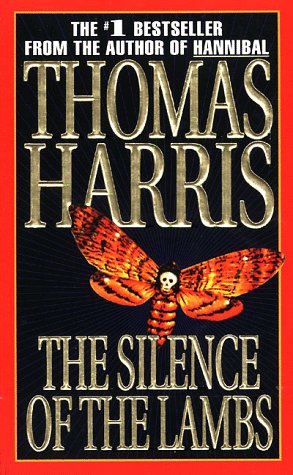 2. Sequel to Red Dragon (1981)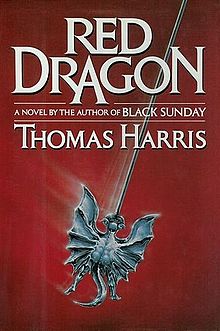 3. Starred Anthony Hopkins, Jodie Foster, and Ted Levine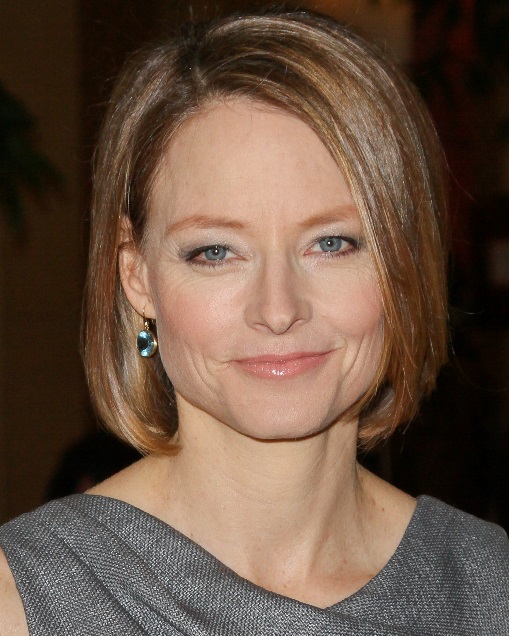 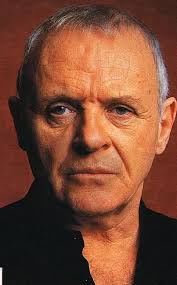 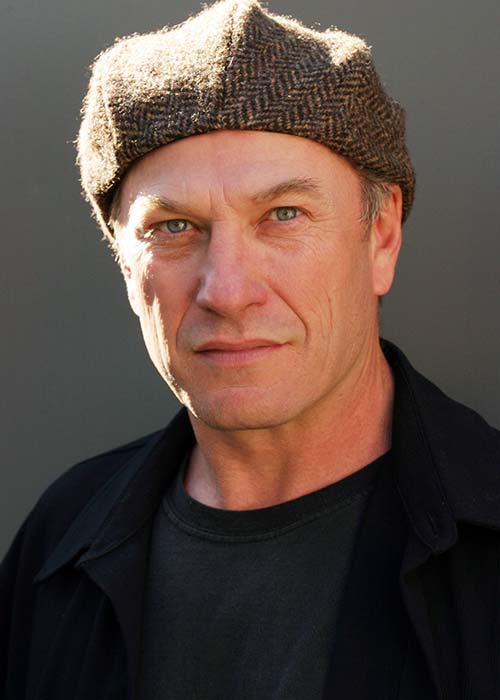 4. Other actors considered for role of Hannibal Lecter and Clarice Starling: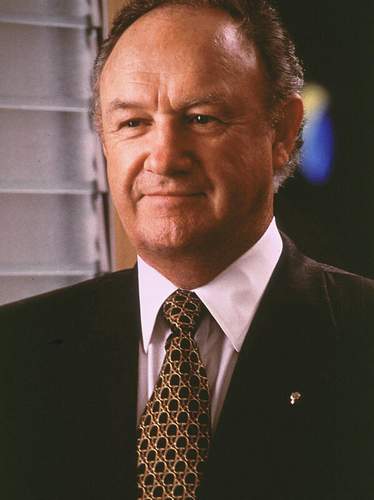 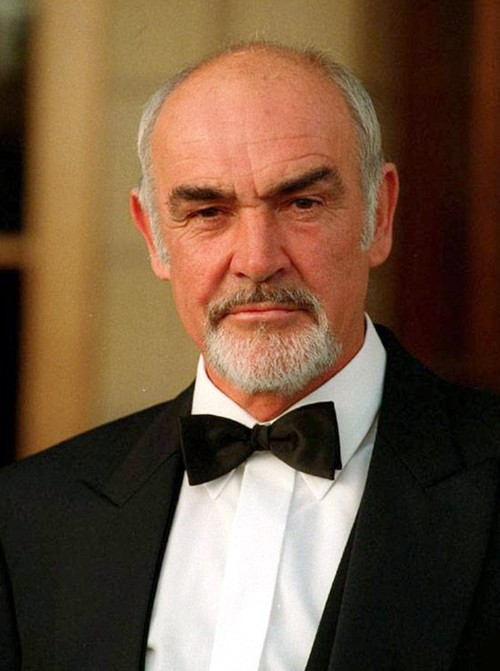 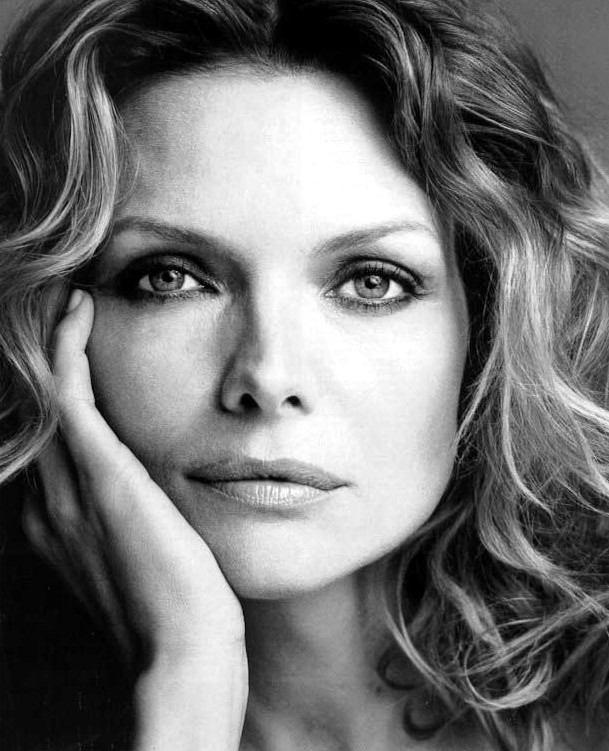 5. Cameos by horror legends Roger Corman and George Romero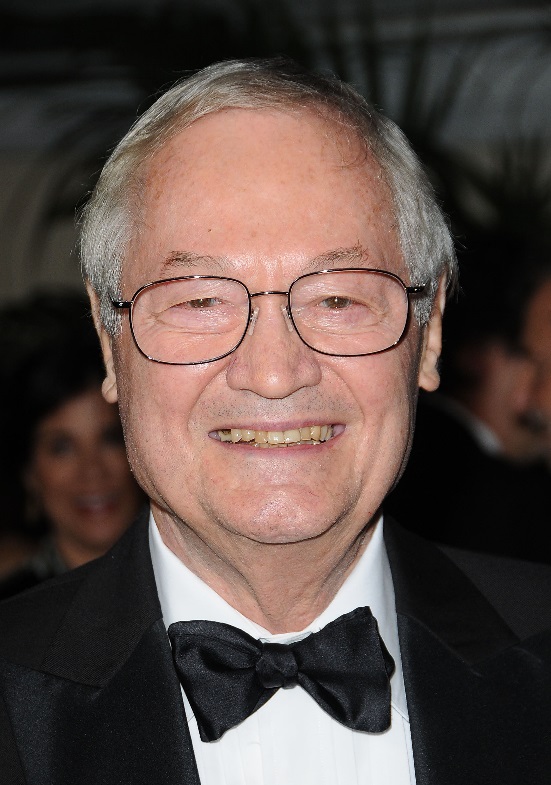 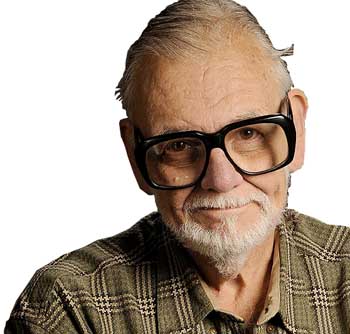 6. Buffalo Bill character: composite of three real-life killers rolled into onea. Ted Bundy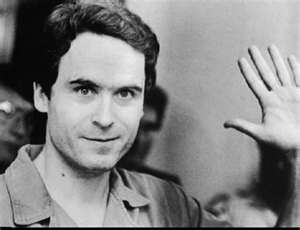 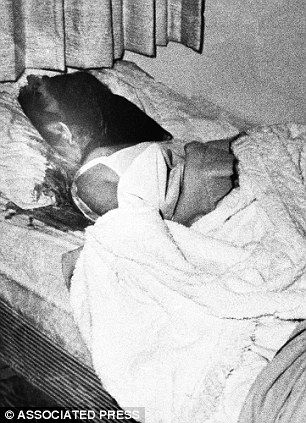 b. Gary Heidnick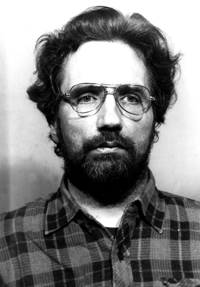 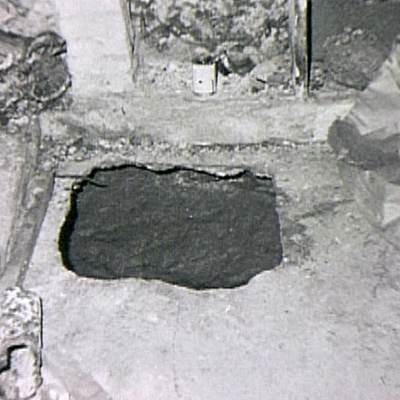 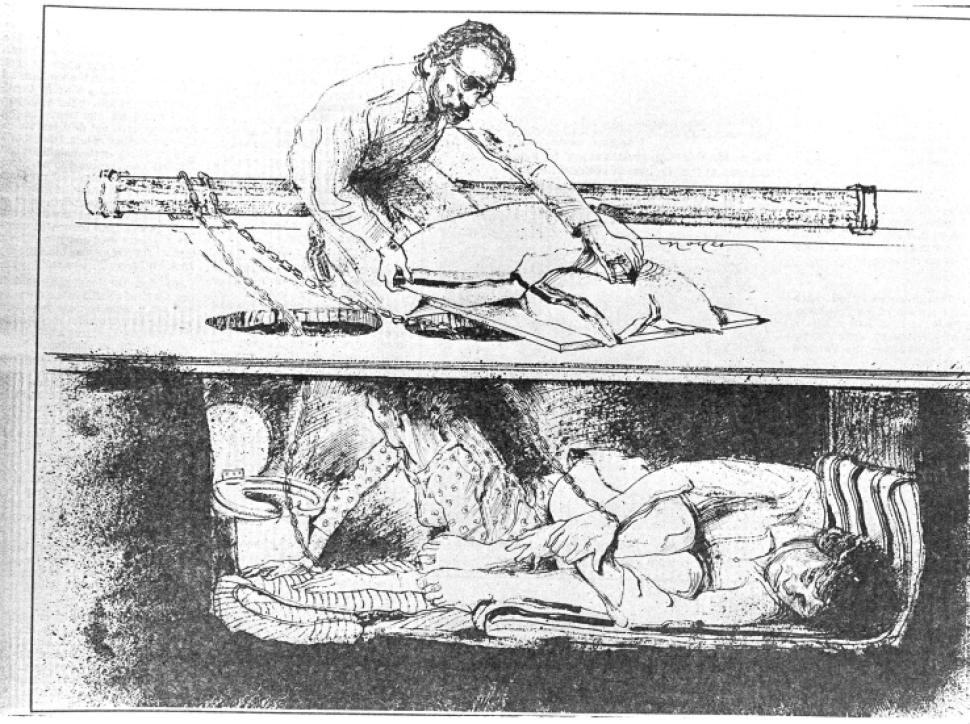 c. Ed Gein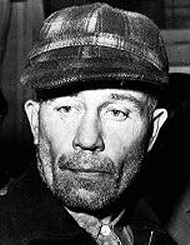 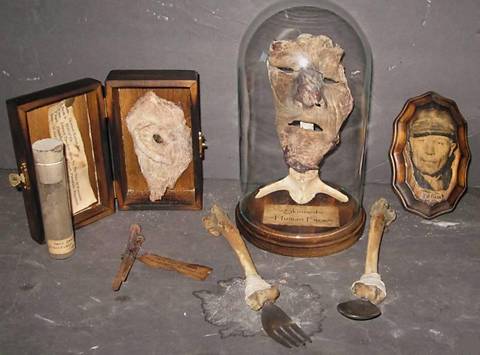 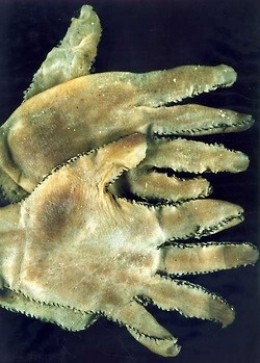 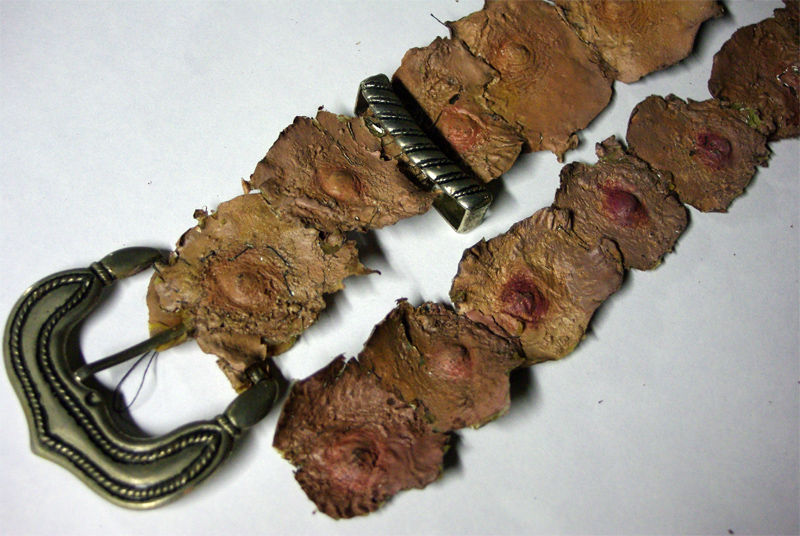 7. Death’s Head Hawkmoth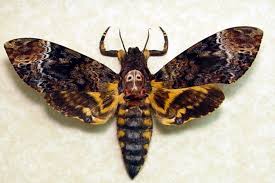 8. Salvador Dali’s “Involuptae Mors” 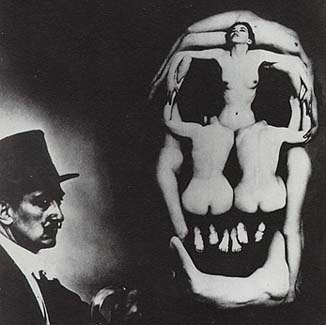 9. Poster image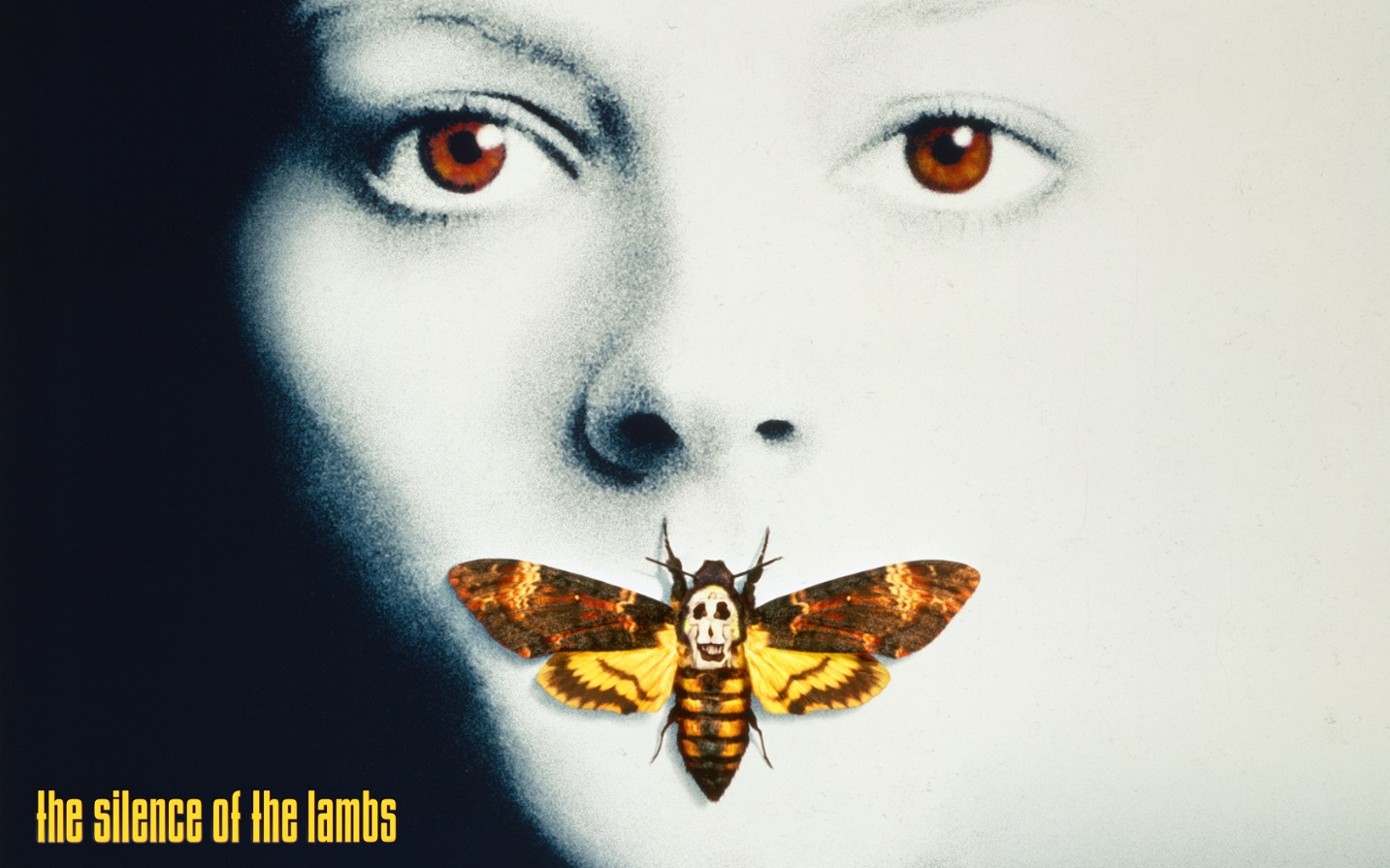 